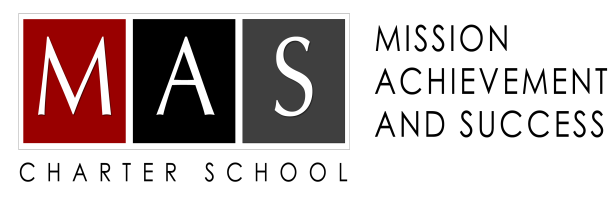 Old Coors Bell SchedulePeriod 1: 8:30-9:51 (K-3)Period 2: 9:54-11:29 (K-3)Period 3: 11:32-1:32 (K-3)Period 4: 1:35-2:55(K-3)Period 5: 2:58-4:20 (K-3)	Lunch TimeTransition 11:29-11:34- Lunch 11:34-12:04 (K/1)Transition 12:03-12:08- Lunch 12:08-12:38 (2/3)